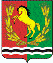 АДМИНИСТРАЦИЯМУНИЦИПАЛЬНОГО ОБРАЗОВАНИЯ РЯЗАНОВСКИЙ СЕЛЬСОВЕТ
АСЕКЕЕВСКОГО РАЙОНА ОРЕНБУРГСКОЙ ОБЛАСТИПОСТАНОВЛЕНИЕ =====================================================================27.11.2023                                       с. Рязановка                                      № 135 -п О выявлении правообладателяранее учтенного объекта недвижимостис кадастровым номером 56:05:1501001:523 В соответствии со статьей 69.1 Федерального закона от 13 июля 2015 года №218-ФЗ "О государственной регистрации недвижимости" администрация муниципального образования Рязановский сельсовет  ПОСТАНОВЛЯЕТ:1. В отношении объекта недвижимости квартиры  с кадастровым номером56:05:1501001:523  по адресу: Оренбургская область Асекеевский район село Рязановка улица Школьная дом 22 квартира 2  в качестве его правообладателя, владеющего данным объектом недвижимости квартиры  на праве собственности  выявлен Крапивин Тимофей Анатольевич 27.01.1990 года рождения, уроженец с. Асекеево Асекеевского района  Оренбургской области, паспорт серии  5309  № 930875  от 15.04.2020г, ОУФМС России по  Оренбургской области в Акбулакском районе. Зарегистрирован  по адресу: Оренбургская область, Асекеевский район, с. Рязановка, ул. Школьная, дом 20, квартира 2.Глава муниципального образования                                              А.В. Брусилов